Приложение 3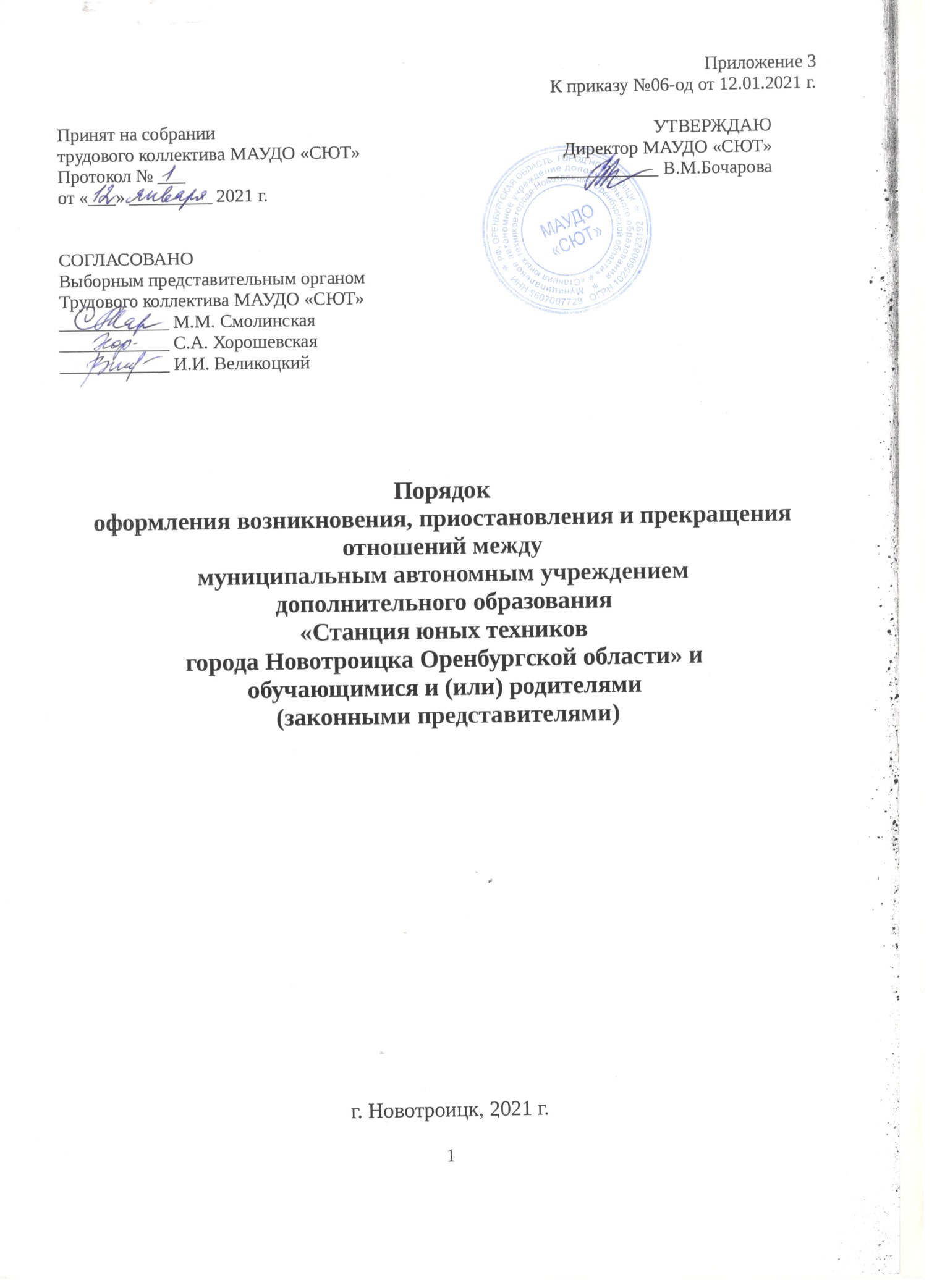 К приказу №06-од от 12.01.2021 г.Порядокоформления возникновения, приостановления и прекращенияотношений междумуниципальным автономным учреждениемдополнительного образования«Станция юных техниковгорода Новотроицка Оренбургской области» иобучающимися и (или) родителями (законными представителями)г. Новотроицк, 2021 г.I. Общие положения1.1. Настоящий «Порядок оформления возникновения, приостановления и прекращения отношений между муниципальным автономным учреждением дополнительного образования «Станция юных техников города Новотроицка Оренбургской области» и обучающимися и (или) родителями (законными представителями)» (далее – Порядок) разработан в соответствии с Федеральным законом «Об образовании в Российской Федерации» №273-ФЗ от 29.12.2012 г.1.2. Настоящий Порядок регламентирует оформление возникновения, приостановления и прекращения отношений между муниципальным автономным учреждением дополнительного образования «Станция юных техников города Новотроицка Оренбургской области» и обучающимися и (или) родителями (законными представителями).1.3. Под отношениями в данном Порядке понимается совокупность общественных отношений по реализации права граждан на образование, целью которых является освоение обучающимися содержания дополнительных общеобразовательных (общеразвивающих) программ.1.4. Участники образовательных отношений – обучающиеся, родители (законные представители) несовершеннолетних обучающихся, педагогические работники и их представители, организации, осуществляющие образовательную деятельность.II. Возникновение образовательных отношений2.1. Основанием возникновения образовательных отношений является приказ директора Учреждения о приеме лица на обучение в Учреждение.2.2. Возникновение образовательных отношений в связи с приемом лица в Учреждение на обучение по дополнительным общеобразовательным (общеразвивающим) программам оформляется в соответствии с законодательством Российской Федерации и Правилами приема в Учреждение, утвержденным приказом директора Учреждения.2.3. Права и обязанности обучающегося, предусмотренные законодательством об образовании и локальными нормативными актами организации, осуществляющей образовательную деятельность, возникают у лица, принятого на обучение с даты, указанной о приеме на обучение. При приеме в МАУДО «СЮТ» директор обязан ознакомить детей и их родителей (законных представителей) с уставом, лицензией на право ведения образовательной деятельности, с дополнительными образовательными программами, реализуемыми в МАУДО «СЮТ», и другими документами, регламентирующими организацию образовательных отношений.2.4. Изданию приказа о зачислении предшествует подача заявления. III. Изменения образовательных отношений3.1. Образовательные отношения изменяются в случае изменения условий получения обучающимся образования по образовательной программе, повлекшей за собой изменение взаимных прав и обязанностей обучающегося и организацией, осуществляющей образовательную деятельность:- перевод на обучение по другой дополнительной общеобразовательной (общеразвивающей) программе;- иные условия, предусмотренные нормативно-правовыми актами.3.2. Основанием для изменения образовательных отношений является приказ директора Учреждения.IV. Прекращения образовательных отношений4.1. Образовательные отношения прекращаются в связи с отчислением обучающегося из Учреждения:- в связи с полученным образованием (завершением обучения);- досрочно по основаниям, установленным законодательством об образовании.4.2. Образовательные отношения могут быть прекращены досрочно в следующих случаях:- по инициативе обучающегося или родителей (законных представителей) несовершеннолетних обучающихся, в том числе, в случае перевода обучающегося в другую организацию, осуществляющую образовательную деятельность;- по инициативе Учреждения в случае применения к обучающемуся, достигшему возраста 15 лет, меру дисциплинарного взыскания отчисление;- по обстоятельствам, не зависящим от воли обучающегося, родителей (законных представителей) несовершеннолетних обучающихся и Учреждения, в том числе в случае ликвидации Учреждения.4.3. Досрочные прекращения образовательных отношений по инициативе обучающегося или родителей (законных представителей) несовершеннолетних обучающихся не влекут за собой каких-либо дополнительных, в том числе материальных, обязательств перед Учреждением.4.4. Основанием для прекращения образовательных отношений является приказ об отчислении обучающегося из Учреждения.Права и обязанности обучающегося, предусмотренные законодательством об образовании и локальными нормативными актами Учреждения, прекращаются с даты его отчисления из Учреждения.4.5. При досрочном прекращении образовательных отношений Учреждением в трехдневный срок после издания распорядительного акта об отчислении обучающегося, отчисленному лицу выдается справка об отчислении (по запросу).4.6. В случае прекращения деятельности Учреждения, а также в случае аннулирования у нее лицензии на право осуществления образовательной деятельности, учредитель Учреждения обеспечивает перевод обучающегося с согласия родителей (законных представителей) несовершеннолетних обучающихся в другие образовательные организации, реализующие соответствующие дополнительные общеобразовательные (общеразвивающие) программы.Порядок и осуществление перевода устанавливаются Федеральным органом исполнительной власти, осуществляющим функции по выработке государственной политики и нормативно-правовому регулированию в сфере образования.С «Порядком оформления возникновения, приостановления и прекращения отношений между муниципальным автономным учреждением дополнительного образования «Станция юных техников города Новотроицка Оренбургской области» и обучающимися и (или) родителями (законными представителями)» ознакомлены:  ______________Минеева Н.А. ______________ Смолинская М.М. ______________ Смолинский М.С.______________  Серикпаева К.А.______________  Хорошевская С.А. ______________ Артюшкин А.А. ______________ Башманов В.А. ______________ Великоцкий И.И. ______________ Бочарова В.М.Принят на собрании трудового коллектива МАУДО «СЮТ»Протокол № ___ от «___» _________ 2021 г.УТВЕРЖДАЮДиректор МАУДО «СЮТ»____________ В.М.БочароваСОГЛАСОВАНОВыборным представительным органомТрудового коллектива МАУДО «СЮТ»____________ М.М. Смолинская____________ С.А. Хорошевская____________ И.И. Великоцкий